Talkies Short Film Commission 2020: Application FormDeadline Sept 15 2019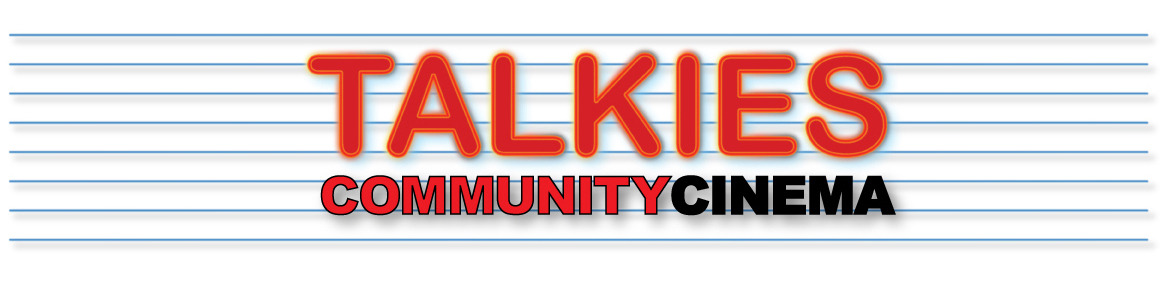 Please read the outline brief carefully (see PDF). Email completed forms (or any queries) to info@talkies.org.uk1. NAME OF APPLICANT/S:2. CONTACT DETAILS:Email: Tel/Mob no. SOCIAL MEDIA AND WEBSITE LINKS (we will use these links for promoting your film)FACEBOOK: TWITTER : INSTAGRAM : OTHER: 3. EXAMPLES OF PREVIOUS WORK: Website/ Vimeo/Youtube page/s:4. BRIEF RESUME OF RELEVANT EXPERIENCE (250 WORDS OR LESS):5. OUTLINE PROPOSAL FOR SHORT FILM: (UP TO 250 WORDS) - Capture our attention and get to the shortlisting stage!Please note that although we do not expect ideas to be finalised, there should be a clear essence of the story you want to tell and the characters that will tell it. This will be your chance to fire our imagination and get you shortlisted. Shortlisted filmmakers will have a chance to meet with the Talkies team to discuss their ideas and hone them before the final deadline. 6. PRODUCTIONThis section might include a draft script, any cast or crew that you may have in mind, mood boards, storyboards, or anything that will give us a good understanding of how you will make your idea become a reality. 